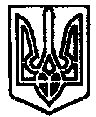       УКРАЇНА	                        ПОЧАЇВСЬКА  МІСЬКА  РАДА                                 СЬОМЕ  СКЛИКАННЯП’ЯТНАДЦЯТА СЕСІЯ РІШЕННЯвід «   » грудня 2016 року	      № ПроектПро передачу коштів медичної субвенції з Почаївського міського бюджету до Кременецького районного бюджетуВраховуючи проект Закону України «Про державний бюджет  на 2017 рік, для повноцінного функціонування системи охорони здоров’я на території Почаївської ОТГ у 2017 році, керуючись Законом України  «Про місцеве самоврядування в Україні», ст..89, 93, 101 Бюджетного кодексу України, сесія Почаївської міської радиВИРІШИЛА:Передати кошти медичної субвенції, передбаченої на Почаївську об’єднану громаду у проекті Закону України «Про державний бюджет на 2017 рік» з Почаївського міського бюджету до Кременецького районного бюджету, дотримуючись відсоткового відношення: 30% на фінансування послуг первинної медико-санітарної допомоги та 70 % на фінансування вторинної лікувально-профілактичної допомоги.2. Доручити міському голові Бойку В.С. підписати угоду про передачу та прийняття медичної субвенції на 2017 рік з міського бюджету до районного бюджету, дотримуючись відсоткового відношення: 30% на фінансування послуг первинної медико-санітарної допомоги та 70 % на фінансування вторинної лікувально-профілактичної допомоги. 3. Затвердити угоду про передачу та прийняття медичної субвенції на 2017 рік з міського бюджету до районного бюджету, дотримуючись відсоткового відношення 30% на фінансування послуг первинної медико-санітарної допомоги та 70 % на фінансування вторинної лікувально-профілактичної допомоги 4. Контроль за виконанням даного рішення покласти на постійну комісію з питань соціально-економічного розвитку, інвестицій та бюджету.Чубик А.В